							PROJEKTS		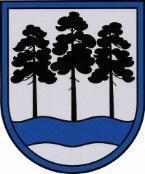 OGRES  NOVADA  PAŠVALDĪBAReģ.Nr.90000024455, Brīvības iela 33, Ogre, Ogres nov., LV-5001tālrunis 65071160, e-pasts: ogredome@ogresnovads.lv, www.ogresnovads.lv SAISTOŠIE NOTEIKUMIOgrēGrozījumi Ogres novada pašvaldības 2023. gada 15. jūnija saistošajos noteikumos Nr. 15/2023 “Pašvaldības stipendijas piešķiršanas kārtība studējošajiem, kuri studē valsts akreditētā augstākās izglītības studiju programmā un iegūst pedagogiem nepieciešamo profesionālo kvalifikāciju"Izdoti saskaņā Pašvaldību likuma 44. panta otro daļuIzdarīt Ogres novada pašvaldības 2023. gada 15. jūnija saistošajos noteikumos Nr. 15/2023 “Pašvaldības stipendijas piešķiršanas kārtība studējošajiem, kuri studē valsts akreditētā augstākās izglītības studiju programmā un iegūst pedagogiem nepieciešamo profesionālo kvalifikāciju” (Latvijas Vēstnesis, 139, 21.07.2023.) šādus grozījumus: izteikt 6. punktu šādā redakcijā:“6. Stipendijas var saņemt pilna un nepilna laika klātienes profesionālajās un bakalaura studiju programmās studējošie, sākot ar pirmo studiju gadu.”izteikt 7. punktu šādā redakcijā:“7. Studējošais var saņemt stipendiju par studijām vienā studiju programmā. Prioritāri atbalstāmās pedagogu kvalifikācijas atbilstoši turpmākās darbības izglītības pakāpei un veidam tiek noteiktas sekojošā secībā:7.1.	vispārējās pamatizglītības un vidējās izglītības iestādes pedagogs; 7.2.	pirmsskolas izglītības iestādes pedagogs; 7.7.3.	profesionālās ievirzes izglītības iestādes pedagogs.”Šie noteikumi stājas spēkā 2024. gada 1. jūlijā.2024. gada ___. ________Nr.____/2024(protokols Nr.___; _____.)Domes priekšsēdētājsE. Helmanis